Ben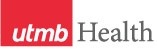 WEEKLY RELAYSWEEKLY RELAYSFebruary 16, 2023YOUR DEPARTMENT NEWS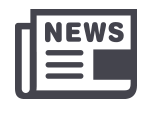 YOUR DEPARTMENT NEWSYOUR DEPARTMENT NEWSUTMB NEWS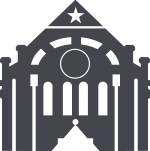 UTMB NEWSCOVID-19 UPDATERevised precautions went into effect Feb. 14Following the recent COVID-19 wave that began about three months ago, we are now seeing a continued decline in COVID-positive cases. During the current wave, the severe morbidity and mortality rates have remained low. As a result, the following modifications went into effect Feb. 14.Masking in Health Care Settings:Routine masking by health care workers, patients and visitors in patient care settings is NO LONGER required. Masking will be a personal choice. However, please exercise the following caution:Masks must be worn by everyone when providing care to or visiting a patient under isolation.The return-to-work policy, including masking and antigen testing, for employees and students with COVID remains unchanged.Read the Feb. 13 Clinical Task Force message for more information. Supply Chain Updates: PaymentWorks new supplier management process coming soon UTMB partnered with PaymentWorks to streamline the supplier onboarding process and the management of supplier information for the university. With the implementation of PaymentWorks, our suppliers will receive an invitation via the portal to:Register online through the Supplier Registration form.Submit their vendor application.Submit updates to vendor information. Review the status of their invoices.More information will be available soon. If you have any questions regarding the new supplier management onboarding process, please contact Supplier Management at suppmgmt@UTMB.EDU.eShipGlobal website upgrade UTMB’s eShipGlobal website is scheduled for an upgrade on March 6. The upgraded site will enhance UTMB’s compliance, reporting, and notifications of hazardous shipments. eShipGlobal provides a single point of access to price, ship, track, manage and pay for shipments, as well as compare rates and services between multiple carriers. All faculty and staff are encouraged to take advantage of the contract pricing and competitive pricing platform offered through the eShipGlobal service. Training courses will be held over the upcoming weeks, please visit https://utmb.us/8fd to register for courses through early March.In the event you are unable to attend the training sessions, training guides and videos will be posted on the eShipGlobal website for reference. For additional questions, email the Supply Chain Management Help Desk or call (409) 747-8000.COVID-19 UPDATERevised precautions went into effect Feb. 14Following the recent COVID-19 wave that began about three months ago, we are now seeing a continued decline in COVID-positive cases. During the current wave, the severe morbidity and mortality rates have remained low. As a result, the following modifications went into effect Feb. 14.Masking in Health Care Settings:Routine masking by health care workers, patients and visitors in patient care settings is NO LONGER required. Masking will be a personal choice. However, please exercise the following caution:Masks must be worn by everyone when providing care to or visiting a patient under isolation.The return-to-work policy, including masking and antigen testing, for employees and students with COVID remains unchanged.Read the Feb. 13 Clinical Task Force message for more information. Supply Chain Updates: PaymentWorks new supplier management process coming soon UTMB partnered with PaymentWorks to streamline the supplier onboarding process and the management of supplier information for the university. With the implementation of PaymentWorks, our suppliers will receive an invitation via the portal to:Register online through the Supplier Registration form.Submit their vendor application.Submit updates to vendor information. Review the status of their invoices.More information will be available soon. If you have any questions regarding the new supplier management onboarding process, please contact Supplier Management at suppmgmt@UTMB.EDU.eShipGlobal website upgrade UTMB’s eShipGlobal website is scheduled for an upgrade on March 6. The upgraded site will enhance UTMB’s compliance, reporting, and notifications of hazardous shipments. eShipGlobal provides a single point of access to price, ship, track, manage and pay for shipments, as well as compare rates and services between multiple carriers. All faculty and staff are encouraged to take advantage of the contract pricing and competitive pricing platform offered through the eShipGlobal service. Training courses will be held over the upcoming weeks, please visit https://utmb.us/8fd to register for courses through early March.In the event you are unable to attend the training sessions, training guides and videos will be posted on the eShipGlobal website for reference. For additional questions, email the Supply Chain Management Help Desk or call (409) 747-8000.OPICSLEGEND	PATIENT CARE	EDUCATION & RESEARCH	INSTITUTIONAL SUPPORT	CMC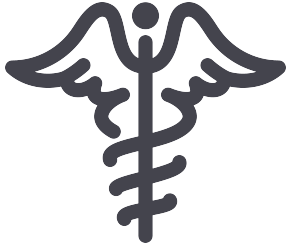 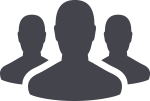 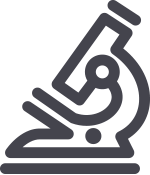 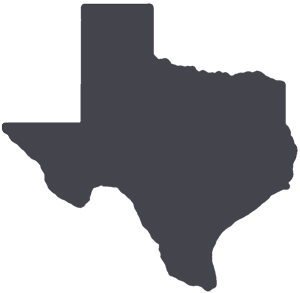 	PATIENT CARE	EDUCATION & RESEARCH	INSTITUTIONAL SUPPORT	CMC	PATIENT CARE	EDUCATION & RESEARCH	INSTITUTIONAL SUPPORT	CMC	PATIENT CARE	EDUCATION & RESEARCH	INSTITUTIONAL SUPPORT	CMCAROUND UTMB (Use the legend above to quickly find items of interest to your team)AROUND UTMB (Use the legend above to quickly find items of interest to your team)AROUND UTMB (Use the legend above to quickly find items of interest to your team)AROUND UTMB (Use the legend above to quickly find items of interest to your team)AROUND UTMB (Use the legend above to quickly find items of interest to your team)Feb. 26 Epic EMR downtime As part of the continuous effort to keep UTMB current with the latest version of Epic, the system is scheduled to be unavailable Feb. 26, from 10:00 a.m. - noon (1000-1200) for a software upgrade. To learn more about the upcoming changes that will improve your EMR experience, refer to the Epic Upgrade webpage.Use of Service AnimalsUTMB follows the provisions of the Americans with Disabilities Act as Amended (ADAAA) regarding the appropriate use of service animals at our facilities. A service animal is defined by the ADA as any breed and size of dog that is individually trained to do work or perform tasks for a person with disabilities. A dog whose sole function is to provide comfort or emotional support does not qualify as a service animal. Employees requiring the use of a service animal in the workplace must have a permanent job accommodation. To request an accommodation, please contact UTMB’s Institutional ADA Office at hrada@utmb.edu or (409) 747-4818. More information is also available online at https://utmb.us/8f9. IN CASE YOU MISSED IT Feb. 15 Health Care Unmasked discussed fentanyl, opioid crisis and the Center for Addiction ResearchDr. Kathryn Cunningham, director of center for addiction research, joined TJ Aulds to discuss fentanyl, the opioid crisis, the work of the Center for Addiction Research and new UTMB clinical trials. To watch the full discussion, visit https://utmb.us/8fc.        PATIENT CAREBlood Bank transfusion services joining the Epic Beaker Collection Process
UTMB’s Blood Bank transfusion services will transition to the Epic Beaker Collection Process on March 8. This new process will:Streamline specimen collection process to be more in-line with core lab collectionReduce specimen rejections due to missing/inaccurate collection informationAdd barcode scanning to Transfusion Services specimen collectionImprove patient safety with PPID (Positive Patient Identification) Educational material and Fact Flashes will be distributed to all areas prior to the go-live date. For more information, please email Amatchis@utmb.edu and Dncarrol@utmb.edu    EDUCATION & RESEARCH (CONT.)SAVE THE DATE: March 30 Provost’s Lecture SeriesPlease save the date for the next event in the Provost’s Lecture Series. Bruce Siegel, MD, President and CEO of America’s Essential Hospitals, will present “Risky Business: Essential Hospitals in Uncertain Times” on Thursday, March 30, from noon to 1:30 p.m. The lecture will be held at Levin Hall South Auditorium 2.222 on the Galveston Campus and livestreamed. All members of the UTMB community are invited. Visit the Provost’s Lecture Series web page at https://utmb.us/63s for additional details and registration. Feb. 26 Epic EMR downtime As part of the continuous effort to keep UTMB current with the latest version of Epic, the system is scheduled to be unavailable Feb. 26, from 10:00 a.m. - noon (1000-1200) for a software upgrade. To learn more about the upcoming changes that will improve your EMR experience, refer to the Epic Upgrade webpage.Use of Service AnimalsUTMB follows the provisions of the Americans with Disabilities Act as Amended (ADAAA) regarding the appropriate use of service animals at our facilities. A service animal is defined by the ADA as any breed and size of dog that is individually trained to do work or perform tasks for a person with disabilities. A dog whose sole function is to provide comfort or emotional support does not qualify as a service animal. Employees requiring the use of a service animal in the workplace must have a permanent job accommodation. To request an accommodation, please contact UTMB’s Institutional ADA Office at hrada@utmb.edu or (409) 747-4818. More information is also available online at https://utmb.us/8f9. IN CASE YOU MISSED IT Feb. 15 Health Care Unmasked discussed fentanyl, opioid crisis and the Center for Addiction ResearchDr. Kathryn Cunningham, director of center for addiction research, joined TJ Aulds to discuss fentanyl, the opioid crisis, the work of the Center for Addiction Research and new UTMB clinical trials. To watch the full discussion, visit https://utmb.us/8fc.        PATIENT CAREBlood Bank transfusion services joining the Epic Beaker Collection Process
UTMB’s Blood Bank transfusion services will transition to the Epic Beaker Collection Process on March 8. This new process will:Streamline specimen collection process to be more in-line with core lab collectionReduce specimen rejections due to missing/inaccurate collection informationAdd barcode scanning to Transfusion Services specimen collectionImprove patient safety with PPID (Positive Patient Identification) Educational material and Fact Flashes will be distributed to all areas prior to the go-live date. For more information, please email Amatchis@utmb.edu and Dncarrol@utmb.edu    EDUCATION & RESEARCH (CONT.)SAVE THE DATE: March 30 Provost’s Lecture SeriesPlease save the date for the next event in the Provost’s Lecture Series. Bruce Siegel, MD, President and CEO of America’s Essential Hospitals, will present “Risky Business: Essential Hospitals in Uncertain Times” on Thursday, March 30, from noon to 1:30 p.m. The lecture will be held at Levin Hall South Auditorium 2.222 on the Galveston Campus and livestreamed. All members of the UTMB community are invited. Visit the Provost’s Lecture Series web page at https://utmb.us/63s for additional details and registration. Feb. 26 Epic EMR downtime As part of the continuous effort to keep UTMB current with the latest version of Epic, the system is scheduled to be unavailable Feb. 26, from 10:00 a.m. - noon (1000-1200) for a software upgrade. To learn more about the upcoming changes that will improve your EMR experience, refer to the Epic Upgrade webpage.Use of Service AnimalsUTMB follows the provisions of the Americans with Disabilities Act as Amended (ADAAA) regarding the appropriate use of service animals at our facilities. A service animal is defined by the ADA as any breed and size of dog that is individually trained to do work or perform tasks for a person with disabilities. A dog whose sole function is to provide comfort or emotional support does not qualify as a service animal. Employees requiring the use of a service animal in the workplace must have a permanent job accommodation. To request an accommodation, please contact UTMB’s Institutional ADA Office at hrada@utmb.edu or (409) 747-4818. More information is also available online at https://utmb.us/8f9. IN CASE YOU MISSED IT Feb. 15 Health Care Unmasked discussed fentanyl, opioid crisis and the Center for Addiction ResearchDr. Kathryn Cunningham, director of center for addiction research, joined TJ Aulds to discuss fentanyl, the opioid crisis, the work of the Center for Addiction Research and new UTMB clinical trials. To watch the full discussion, visit https://utmb.us/8fc.        PATIENT CAREBlood Bank transfusion services joining the Epic Beaker Collection Process
UTMB’s Blood Bank transfusion services will transition to the Epic Beaker Collection Process on March 8. This new process will:Streamline specimen collection process to be more in-line with core lab collectionReduce specimen rejections due to missing/inaccurate collection informationAdd barcode scanning to Transfusion Services specimen collectionImprove patient safety with PPID (Positive Patient Identification) Educational material and Fact Flashes will be distributed to all areas prior to the go-live date. For more information, please email Amatchis@utmb.edu and Dncarrol@utmb.edu    EDUCATION & RESEARCH (CONT.)SAVE THE DATE: March 30 Provost’s Lecture SeriesPlease save the date for the next event in the Provost’s Lecture Series. Bruce Siegel, MD, President and CEO of America’s Essential Hospitals, will present “Risky Business: Essential Hospitals in Uncertain Times” on Thursday, March 30, from noon to 1:30 p.m. The lecture will be held at Levin Hall South Auditorium 2.222 on the Galveston Campus and livestreamed. All members of the UTMB community are invited. Visit the Provost’s Lecture Series web page at https://utmb.us/63s for additional details and registration. Best Care Update: 2023 Vizient Quality and Accountability Study first period resultsIn the first period results of the 2023 Vizient Quality and Accountability Study, which were received last week, UTMB Health currently ranks No. 14 among the study’s 115 participating comprehensive academic medical centers. Our Journey to Zero to improve patient safety (starting March 1, 2022) and AIDET training (starting September 2021) to address patient experience have resulted in significant improvement in these areas. Thank you to all UTMB employees for their commitment to creating the most positive patient experiences focused on safe, reliable, and patient-centered care. For more information on Best Care, visit http://intranet.utmb.edu/best-care/.     EDUCATION & RESEARCHCALL FOR NOMINATIONS: William Osler ScholarsSubmit nominations for two (2) new William Osler Scholars in the John P. McGovern Academy of Oslerian Medicine. Funded by a generous gift from Houston physician-philanthropist John P. McGovern, a $1,000,000 endowment will support each Scholar’s activities related to patient care and teaching. The successful candidate will exemplify the principles of highly competent, humane, compassionate, patient-centered care and teaching embodied by Sir William Osler. To be eligible, a candidate must meet the following criteria:Full-time membership on the UTMB School of Medicine faculty at the time of selectionMD, DO or equivalentRank of assistant professor or aboveMajor responsibilities in teaching and patient careModel for a humanistic and compassionate approach to patients, students and colleagues.Each Osler Scholar, on accepting this designation, will agree to devote time to learning about Osler together with the other Scholars.UTMB students, house staff, faculty and staff may nominate individuals by submitting a statement of 250 words maximum, describing how the candidate exemplifies Oslerian ideals in patient care and teaching. These nominations can be: 1) hand delivered in hard copy format to the Office of the President, 6.100 Administration Bldg, 2) submitted electronically to dktabor@utmb.edu, or 3) sent via campus mail to route number 0129.  Please clearly mark the envelope "Osler Scholar Nominations."  Submissions must be received by 12 noon on Friday, March 10, 2023.  You can obtain more information on the current Osler Scholars at https://www.utmb.edu/osler/scholars/faculty-scholars.    Best Care Update: 2023 Vizient Quality and Accountability Study first period resultsIn the first period results of the 2023 Vizient Quality and Accountability Study, which were received last week, UTMB Health currently ranks No. 14 among the study’s 115 participating comprehensive academic medical centers. Our Journey to Zero to improve patient safety (starting March 1, 2022) and AIDET training (starting September 2021) to address patient experience have resulted in significant improvement in these areas. Thank you to all UTMB employees for their commitment to creating the most positive patient experiences focused on safe, reliable, and patient-centered care. For more information on Best Care, visit http://intranet.utmb.edu/best-care/.     EDUCATION & RESEARCHCALL FOR NOMINATIONS: William Osler ScholarsSubmit nominations for two (2) new William Osler Scholars in the John P. McGovern Academy of Oslerian Medicine. Funded by a generous gift from Houston physician-philanthropist John P. McGovern, a $1,000,000 endowment will support each Scholar’s activities related to patient care and teaching. The successful candidate will exemplify the principles of highly competent, humane, compassionate, patient-centered care and teaching embodied by Sir William Osler. To be eligible, a candidate must meet the following criteria:Full-time membership on the UTMB School of Medicine faculty at the time of selectionMD, DO or equivalentRank of assistant professor or aboveMajor responsibilities in teaching and patient careModel for a humanistic and compassionate approach to patients, students and colleagues.Each Osler Scholar, on accepting this designation, will agree to devote time to learning about Osler together with the other Scholars.UTMB students, house staff, faculty and staff may nominate individuals by submitting a statement of 250 words maximum, describing how the candidate exemplifies Oslerian ideals in patient care and teaching. These nominations can be: 1) hand delivered in hard copy format to the Office of the President, 6.100 Administration Bldg, 2) submitted electronically to dktabor@utmb.edu, or 3) sent via campus mail to route number 0129.  Please clearly mark the envelope "Osler Scholar Nominations."  Submissions must be received by 12 noon on Friday, March 10, 2023.  You can obtain more information on the current Osler Scholars at https://www.utmb.edu/osler/scholars/faculty-scholars.    Feb. 26 Epic EMR downtime As part of the continuous effort to keep UTMB current with the latest version of Epic, the system is scheduled to be unavailable Feb. 26, from 10:00 a.m. - noon (1000-1200) for a software upgrade. To learn more about the upcoming changes that will improve your EMR experience, refer to the Epic Upgrade webpage.Use of Service AnimalsUTMB follows the provisions of the Americans with Disabilities Act as Amended (ADAAA) regarding the appropriate use of service animals at our facilities. A service animal is defined by the ADA as any breed and size of dog that is individually trained to do work or perform tasks for a person with disabilities. A dog whose sole function is to provide comfort or emotional support does not qualify as a service animal. Employees requiring the use of a service animal in the workplace must have a permanent job accommodation. To request an accommodation, please contact UTMB’s Institutional ADA Office at hrada@utmb.edu or (409) 747-4818. More information is also available online at https://utmb.us/8f9. IN CASE YOU MISSED IT Feb. 15 Health Care Unmasked discussed fentanyl, opioid crisis and the Center for Addiction ResearchDr. Kathryn Cunningham, director of center for addiction research, joined TJ Aulds to discuss fentanyl, the opioid crisis, the work of the Center for Addiction Research and new UTMB clinical trials. To watch the full discussion, visit https://utmb.us/8fc.        PATIENT CAREBlood Bank transfusion services joining the Epic Beaker Collection Process
UTMB’s Blood Bank transfusion services will transition to the Epic Beaker Collection Process on March 8. This new process will:Streamline specimen collection process to be more in-line with core lab collectionReduce specimen rejections due to missing/inaccurate collection informationAdd barcode scanning to Transfusion Services specimen collectionImprove patient safety with PPID (Positive Patient Identification) Educational material and Fact Flashes will be distributed to all areas prior to the go-live date. For more information, please email Amatchis@utmb.edu and Dncarrol@utmb.edu    EDUCATION & RESEARCH (CONT.)SAVE THE DATE: March 30 Provost’s Lecture SeriesPlease save the date for the next event in the Provost’s Lecture Series. Bruce Siegel, MD, President and CEO of America’s Essential Hospitals, will present “Risky Business: Essential Hospitals in Uncertain Times” on Thursday, March 30, from noon to 1:30 p.m. The lecture will be held at Levin Hall South Auditorium 2.222 on the Galveston Campus and livestreamed. All members of the UTMB community are invited. Visit the Provost’s Lecture Series web page at https://utmb.us/63s for additional details and registration. Feb. 26 Epic EMR downtime As part of the continuous effort to keep UTMB current with the latest version of Epic, the system is scheduled to be unavailable Feb. 26, from 10:00 a.m. - noon (1000-1200) for a software upgrade. To learn more about the upcoming changes that will improve your EMR experience, refer to the Epic Upgrade webpage.Use of Service AnimalsUTMB follows the provisions of the Americans with Disabilities Act as Amended (ADAAA) regarding the appropriate use of service animals at our facilities. A service animal is defined by the ADA as any breed and size of dog that is individually trained to do work or perform tasks for a person with disabilities. A dog whose sole function is to provide comfort or emotional support does not qualify as a service animal. Employees requiring the use of a service animal in the workplace must have a permanent job accommodation. To request an accommodation, please contact UTMB’s Institutional ADA Office at hrada@utmb.edu or (409) 747-4818. More information is also available online at https://utmb.us/8f9. IN CASE YOU MISSED IT Feb. 15 Health Care Unmasked discussed fentanyl, opioid crisis and the Center for Addiction ResearchDr. Kathryn Cunningham, director of center for addiction research, joined TJ Aulds to discuss fentanyl, the opioid crisis, the work of the Center for Addiction Research and new UTMB clinical trials. To watch the full discussion, visit https://utmb.us/8fc.        PATIENT CAREBlood Bank transfusion services joining the Epic Beaker Collection Process
UTMB’s Blood Bank transfusion services will transition to the Epic Beaker Collection Process on March 8. This new process will:Streamline specimen collection process to be more in-line with core lab collectionReduce specimen rejections due to missing/inaccurate collection informationAdd barcode scanning to Transfusion Services specimen collectionImprove patient safety with PPID (Positive Patient Identification) Educational material and Fact Flashes will be distributed to all areas prior to the go-live date. For more information, please email Amatchis@utmb.edu and Dncarrol@utmb.edu    EDUCATION & RESEARCH (CONT.)SAVE THE DATE: March 30 Provost’s Lecture SeriesPlease save the date for the next event in the Provost’s Lecture Series. Bruce Siegel, MD, President and CEO of America’s Essential Hospitals, will present “Risky Business: Essential Hospitals in Uncertain Times” on Thursday, March 30, from noon to 1:30 p.m. The lecture will be held at Levin Hall South Auditorium 2.222 on the Galveston Campus and livestreamed. All members of the UTMB community are invited. Visit the Provost’s Lecture Series web page at https://utmb.us/63s for additional details and registration. Feb. 26 Epic EMR downtime As part of the continuous effort to keep UTMB current with the latest version of Epic, the system is scheduled to be unavailable Feb. 26, from 10:00 a.m. - noon (1000-1200) for a software upgrade. To learn more about the upcoming changes that will improve your EMR experience, refer to the Epic Upgrade webpage.Use of Service AnimalsUTMB follows the provisions of the Americans with Disabilities Act as Amended (ADAAA) regarding the appropriate use of service animals at our facilities. A service animal is defined by the ADA as any breed and size of dog that is individually trained to do work or perform tasks for a person with disabilities. A dog whose sole function is to provide comfort or emotional support does not qualify as a service animal. Employees requiring the use of a service animal in the workplace must have a permanent job accommodation. To request an accommodation, please contact UTMB’s Institutional ADA Office at hrada@utmb.edu or (409) 747-4818. More information is also available online at https://utmb.us/8f9. IN CASE YOU MISSED IT Feb. 15 Health Care Unmasked discussed fentanyl, opioid crisis and the Center for Addiction ResearchDr. Kathryn Cunningham, director of center for addiction research, joined TJ Aulds to discuss fentanyl, the opioid crisis, the work of the Center for Addiction Research and new UTMB clinical trials. To watch the full discussion, visit https://utmb.us/8fc.        PATIENT CAREBlood Bank transfusion services joining the Epic Beaker Collection Process
UTMB’s Blood Bank transfusion services will transition to the Epic Beaker Collection Process on March 8. This new process will:Streamline specimen collection process to be more in-line with core lab collectionReduce specimen rejections due to missing/inaccurate collection informationAdd barcode scanning to Transfusion Services specimen collectionImprove patient safety with PPID (Positive Patient Identification) Educational material and Fact Flashes will be distributed to all areas prior to the go-live date. For more information, please email Amatchis@utmb.edu and Dncarrol@utmb.edu    EDUCATION & RESEARCH (CONT.)SAVE THE DATE: March 30 Provost’s Lecture SeriesPlease save the date for the next event in the Provost’s Lecture Series. Bruce Siegel, MD, President and CEO of America’s Essential Hospitals, will present “Risky Business: Essential Hospitals in Uncertain Times” on Thursday, March 30, from noon to 1:30 p.m. The lecture will be held at Levin Hall South Auditorium 2.222 on the Galveston Campus and livestreamed. All members of the UTMB community are invited. Visit the Provost’s Lecture Series web page at https://utmb.us/63s for additional details and registration. DID YOU KNOW? Information Technology Services (ITS) has the scoop on information technology at work and homeTechKnow, a new digital publication from ITS, uses videos, articles, infographics, and interactive activities to examine the role of information technology in the healthcare and academic arenas. In addition, the publication aims to help employees make fuller and safer use of technology in their own lives. The first issue was released by email on Feb. 9. It’s a quick read on topics like piloting Nuance DAX ambient listening for clinicians, destroying old data, outsmarting phishing attempts and safely using QR codes. Visit the TechKnow intranet website to catch up. Contact Leslie Sanderson at leasande@utmb.edu for more information or to suggest content or give feedback. Fun Fact: More than 1,800 UTMB employees clicked on the Phishing Quiz. You can take the quiz here. The most difficult question was No. 1, about the IRS. Fifteen percent of people who submitted the quiz did not know about a popular scam during tax season.DID YOU KNOW? Information Technology Services (ITS) has the scoop on information technology at work and homeTechKnow, a new digital publication from ITS, uses videos, articles, infographics, and interactive activities to examine the role of information technology in the healthcare and academic arenas. In addition, the publication aims to help employees make fuller and safer use of technology in their own lives. The first issue was released by email on Feb. 9. It’s a quick read on topics like piloting Nuance DAX ambient listening for clinicians, destroying old data, outsmarting phishing attempts and safely using QR codes. Visit the TechKnow intranet website to catch up. Contact Leslie Sanderson at leasande@utmb.edu for more information or to suggest content or give feedback. Fun Fact: More than 1,800 UTMB employees clicked on the Phishing Quiz. You can take the quiz here. The most difficult question was No. 1, about the IRS. Fifteen percent of people who submitted the quiz did not know about a popular scam during tax season.